                                                                                                                      “Azərbaycan Xəzər Dəniz Gəmiçiliyi”			                       			 	Qapalı Səhmdar Cəmiyyətinin 					       			“ 01 ”  Dekabr 2016-cı il tarixli		“216” nömrəli əmri ilə təsdiq edilmişdir.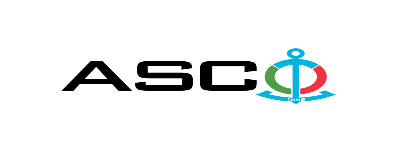 “Azərbaycan Xəzər Dəniz Gəmiçiliyi” Qapalı Səhmdar Cəmiyyəti Struktur idarələrə tələb olunan olunan paronit, nabivka və əyləc lentlərinin satın alınması məqsədilə açıq müsabiqə elan edir:Müsabiqə №AM077-A/2021(İddiaçı iştirakçının blankında)AÇIQ MÜSABİQƏDƏ İŞTİRAK ETMƏK ÜÇÜN MÜRACİƏT MƏKTUBU___________ şəhəri                                                                         “__”_______20_-ci il___________№           							                                                                                          ASCO-nun Satınalmalar Komitəsinin Sədricənab C.Mahmudluya,Hazırkı məktubla [iddiaçı podratçının tam adı göstərilir] (nin,nun,nın) ASCO tərəfindən “__________”ın satın alınması ilə əlaqədar elan edilmiş [iddiaçı tərəfindən müsabiqənin nömrəsi daxil edilməlidir]nömrəli açıq  müsabiqədə iştirak niyyətini təsdiq edirik.Eyni zamanda [iddiaçı podratçının tam adı göstərilir] ilə münasibətdə hər hansı ləğv etmə və ya müflislik prosedurunun aparılmadığını, fəaliyyətinin dayandırılmadığını və sözügedən satınalma müsabiqəsində iştirakını qeyri-mümkün edəcək hər hansı bir halın mövcud olmadığını təsdiq edirik. Əlavə olaraq, təminat veririk ki, [iddiaçı podratçının tam adı göstərilir] ASCO-ya aidiyyəti olan şəxs deyildir.Tərəfimizdən təqdim edilən sənədlər və digər məsələlərlə bağlı yaranmış suallarınızı operativ cavablandırmaq üçün əlaqə:Əlaqələndirici şəxs: Əlaqələndirici şəxsin vəzifəsi: Telefon nömrəsi: E-mail: Qoşma: İştirak haqqının ödənilməsi haqqında bank sənədinin əsli – __ vərəq.________________________________                                   _______________________                   (səlahiyyətli şəxsin A.A.S)                                                                                                        (səlahiyyətli şəxsin imzası)_________________________________                                                                  (səlahiyyətli şəxsin vəzifəsi)                                                M.Y.                                                        MALLARIN SİYAHISI:   Texniki suallarla bağlı:   Salamov Zaur, Satınalmalar Departamentinin mütəxəssisiTel: +99455 817 08 12                                                        E-mail: zaur.salamov@asco.az     Müsabiqədə qalib elan olunan iddiaçı şirkət ilə satınalma müqaviləsi bağlanmamışdan öncə ASCO-nun Satınalmalar qaydalarına uyğun olaraq iddiaçının yoxlanılması həyata keçirilir.     Həmin şirkət bu linkə http://asco.az/sirket/satinalmalar/podratcilarin-elektron-muraciet-formasi/ keçid alıb xüsusi formanı doldurmalı və ya aşağıdakı sənədləri təqdim etməlidir:Şirkətin nizamnaməsi (bütün dəyişikliklər və əlavələrlə birlikdə)Kommersiya hüquqi şəxslərin reyestrindən çıxarışı (son 1 ay ərzində verilmiş)Təsisçi hüquqi şəxs olduqda, onun təsisçisi haqqında məlumatVÖEN ŞəhadətnaməsiAudit olunmuş mühasibat uçotu balansı və ya vergi bəyannaməsi (vergi qoyma sistemindən asılı olaraq)/vergi orqanlarından vergi borcunun olmaması haqqında arayışQanuni təmsilçinin şəxsiyyət vəsiqəsiMüəssisənin müvafiq xidmətlərin göstərilməsi/işlərin görülməsi üçün lazımi lisenziyaları (əgər varsa)Qeyd olunan sənədləri təqdim etməyən və ya yoxlamanın nəticəsinə uyğun olaraq müsbət qiymətləndirilməyən şirkətlərlə müqavilə bağlanılmır və müsabiqədən kənarlaşdırılır. Müsabiqədə iştirak etmək üçün təqdim edilməli sənədlər:Müsabiqədə iştirak haqqında müraciət (nümunə əlavə olunur);İştirak haqqının ödənilməsi barədə bank sənədi;Müsabiqə təklifi; Malgöndərənin son bir ildəki (əgər daha az müddət fəaliyyət göstərirsə, bütün fəaliyyət dövründəki) maliyyə vəziyyəti barədə bank sənədi;Azərbaycan Respublikasında vergilərə və digər icbari ödənişlərə dair yerinə yetirilməsi vaxtı keçmiş öhdəliklərin, habelə son bir il ərzində (fəaliyyətini dayandırdığı müddət nəzərə alınmadan) vergi ödəyicisinin Azərbaycan Respublikasının Vergi Məcəlləsi ilə müəyyən edilmiş vəzifələrinin yerinə yetirilməməsi hallarının mövcud olmaması barədə müvafiq vergi orqanlarından arayış.İlkin mərhələdə müsabiqədə iştirak haqqında müraciət (imzalanmış və möhürlənmiş) və iştirak haqqının ödənilməsi barədə bank sənədi (müsabiqə təklifi istisna olmaqla) ən geci   04 noyabr 2021-ci il, Bakı vaxtı ilə saat 17:00-a qədər Azərbaycan, rus və ya ingilis dillərində “Azərbaycan Xəzər Dəniz Gəmiçiliyi” Qapalı Səhmdar Cəmiyyətinin ( “ASCO” və ya “Satınalan təşkilat”) yerləşdiyi ünvana və ya Əlaqələndirici Şəxsin elektron poçtuna göndərilməlidir, digər sənədlər isə müsabiqə təklifi zərfinin içərisində təqdim edilməlidir.   Satın alınması nəzərdə tutulan mal, iş və xidmətlərin siyahısı (təsviri) əlavə olunur.İştirak haqqının məbləği və Əsas Şərtlər Toplusunun əldə edilməsi:Müsabiqədə iştirak etmək istəyən iddiaçılar aşağıda qeyd olunmuş məbləğdə iştirak haqqını ASCO-nun bank hesabına ödəyib (ödəniş tapşırığında müsabiqə keçirən təşkilatın adı, müsabiqənin predmeti dəqiq göstərilməlidir), ödənişi təsdiq edən sənədi birinci bölmədə müəyyən olunmuş vaxtdan gec olmayaraq ASCO-ya təqdim etməlidir. Bu tələbləri yerinə yetirən iddiaçılar satınalma predmeti üzrə Əsas Şərtlər Toplusunu elektron və ya çap formasında əlaqələndirici şəxsdən elanın IV bölməsində göstərilən tarixədək həftənin istənilən iş günü saat 09:00-dan 18:00-a kimi ala bilərlər.İştirak haqqının məbləği (ƏDV-siz):50 (Əlli) Azn. Iştirak haqqı manat və ya ekvivalent məbləğdə ABŞ dolları və AVRO ilə ödənilə bilər.  Hesab nömrəsi: İştirak haqqı ASCO tərəfindən müsabiqənin ləğv edilməsi halı istisna olmaqla, heç bir halda geri qaytarılmır.Müsabiqə təklifinin təminatı :Müsabiqə təklifi üçün təklifin qiymətinin azı 1 (bir) %-i həcmində bank təminatı (bank qarantiyası) tələb olunur. Bank qarantiyasının forması Əsas Şərtlər Toplusunda göstəriləcəkdir. Bank qarantiyalarının əsli müsabiqə zərfində müsabiqə təklifi ilə birlikdə təqdim edilməlidir. Əks təqdirdə Satınalan Təşkilat belə təklifi rədd etmək hüququnu özündə saxlayır. Qarantiyanı vermiş maliyyə təşkilatı Azərbaycan Respublikasında və/və ya beynəlxalq maliyyə əməliyyatlarında qəbul edilən olmalıdır. Satınalan təşkilat etibarlı hesab edilməyən bank qarantiyaları qəbul etməmək hüququnu özündə saxlayır.Satınalma müsabiqəsində iştirak etmək istəyən şəxslər digər növ təminat (akkreditiv, qiymətli kağızlar, satınalan təşkilatın müsabiqəyə dəvət sənədlərində göstərilmiş xüsusi hesabına  pul vəsaitinin köçürülməsi, depozitlər və digər maliyyə aktivləri) təqdim etmək istədikdə, təminat növünün mümkünlüyü barədə Əlaqələndirici Şəxs vasitəsilə əvvəlcədən ASCO-ya sorğu verməlidir və razılıq əldə etməlidir. Müqavilənin yerinə yetirilməsi təminatı satınalma müqaviləsinin qiymətinin 5 (beş) %-i məbləğində tələb olunur.Hazırki satınalma əməliyyatı üzrə Satınalan Təşkilat tərəfindən yalnız malların anbara təhvil verilməsindən sonra ödənişinin yerinə yetirilməsi nəzərdə tutulur, avans ödəniş nəzərdə tutulmamışdır.Müqavilənin icra müddəti:Malların tələbat yarandıqca alınması nəzərdə tutulur. Satınalma müqaviləsinin ASCO tərəfindən rəsmi sifariş (tələbat) daxil olduqdan sonra 5 (beş) təqvim günü ərzində yerinə yetirilməsi tələb olunur.Müsabiqə təklifinin təqdim edilməsinin son tarixi və vaxtı:Müsabiqədə iştirak haqqında müraciəti və iştirak haqqının ödənilməsi barədə bank sənədini birinci bölmədə qeyd olunan vaxta qədər təqdim etmiş iştirakçılar, öz müsabiqə təkliflərini bağlı zərfdə (1 əsli və 1 surəti olmaqla) 10 noyabr 2021-ci il, Bakı vaxtı ilə saat 17:00-a qədər ASCO-ya təqdim etməlidirlər.Göstərilən tarixdən və vaxtdan sonra təqdim olunan təklif zərfləri açılmadan geri qaytarılacaqdır.Satınalan təşkilatın ünvanı:Azərbaycan Respublikası, Bakı şəhəri, AZ1029 (indeks), Neftçilər prospekti 2, ASCO-nun Satınalmalar Komitəsi.Əlaqələndirici şəxs:Rahim AbbasovASCO-nun Satınalmalar Departameninin təchizat işləri üzrə mütəxəssisiTelefon nömrəsi: +99450 2740277Elektron ünvan: rahim.abbasov@asco.az, tender@asco.azSalamov ZaurASCO-nun Satınalmalar Departameninin təchizat işləri üzrə mütəxəssisiTelefon nömrəsi:Tel: +99455 817 08 12Elektron ünvan: zaur.salamov@asco.azHüquqi məsələlər üzrə:Telefon nömrəsi: +994 12 4043700 (daxili: 1262)Elektron ünvan: tender@asco.az Müsabiqə təklif zərflərinin açılışı tarixi, vaxtı və yeri:Zərflərin açılışı 11 noyabr 2021-ci il tarixdə, Bakı vaxtı ilə saat 15:00-da  elanın V bölməsində göstərilmiş ünvanda baş tutacaqdır. Zərflərin açılışında iştirak etmək istəyən şəxslər iştirak səlahiyyətlərini təsdiq edən sənədi (iştirakçı hüquqi və ya fiziki şəxs tərəfindən verilmiş müvafiq etibarnamə) və şəxsiyyət vəsiqələrini müsabiqənin baş tutacağı tarixdən ən azı yarım saat qabaq Satınalan Təşkilata təqdim etməlidirlər.Müsabiqənin qalibi haqqında məlumat:Müsabiqə qalibi haqqında məlumat ASCO-nun rəsmi veb-səhifəsinin “Elanlar” bölməsində yerləşdiriləcəkdir.№Sahənin adı / Mal-materialın adı
  Area's name/ Material's nameÖlçü vahidi / Unit of measurementCəmi
TotalSerfikat tələbi  №Sahənin adı / Mal-materialın adı
  Area's name/ Material's nameÖlçü vahidi / Unit of measurementCəmi
TotalSerfikat tələbi  PARОNİT,NABİVKA VƏ ƏYLƏC LENTLƏR1Kipləşdirici kəndir 16x16 mm AP-31/ ГОСТ 5152-84kq60Uyğunluq və keyfiyyət sertfikatı2Kipləşdirici kəndir 18x18 mm AP-31/ ГОСТ 5152-84kq100Uyğunluq və keyfiyyət sertfikatı3Kipləşdirici kəndir 8x8 mm AP-31/ ГОСТ 5152-84kq110Uyğunluq və keyfiyyət sertfikatı4Kipləşdirici kəndir10x10 mm AP-31/ ГОСТ 5152-84kq150Uyğunluq və keyfiyyət sertfikatı5Kipləşdirici kəndir12x12 mm AP-31/ ГОСТ 5152-84kq150Uyğunluq və keyfiyyət sertfikatı6Kipləşdirici kəndir14x14 mm AP-31/ ГОСТ 5152-85kq65Uyğunluq və keyfiyyət sertfikatı7Kipləşdirici kəndir20x20 mm AP-31/ ГОСТ 5152-84kq125Uyğunluq və keyfiyyət sertfikatı8Kipləşdirici kəndir22x22 mm AP-31/ ГОСТ 5152-84kq125Uyğunluq və keyfiyyət sertfikatı9Kipləşdirici kəndir24x24 mm AP-31/ ГОСТ 5152-84kq130Uyğunluq və keyfiyyət sertfikatı10Kipləşdirici kəndir28x28 mm AP-31/ ГОСТ 5152-84kq60Uyğunluq və keyfiyyət sertfikatı11Kipləşdirici kəndir30x30 mm AP-31/ ГОСТ 5152-84kq20Uyğunluq və keyfiyyət sertfikatı12Kipləşdirici kəndir36x36 mm AP-31/ ГОСТ 5152-84kq60Uyğunluq və keyfiyyət sertfikatı13Kipləşdirici kəndir42x42 mm AP-31/ ГОСТ 5152-84kq220Uyğunluq və keyfiyyət sertfikatı14Kipləşdirici kəndir45x45 mm AP-31/ ГОСТ 5152-84kq20Uyğunluq və keyfiyyət sertfikatı15Kipləşdirici kəndir6x6 mm AP-31/ ГОСТ 5152-84kq45Uyğunluq və keyfiyyət sertfikatı16Kipləşdirici kəndir8x8 mm AP-31/ ГОСТ 5152-84kq40Uyğunluq və keyfiyyət sertfikatı17Nabivka yağlı   Teadit 2422 PPF   44x44 mm  ГОСТ 5152-84kq200Uyğunluq və keyfiyyət sertfikatı18Nabivka yağlı  Teadit  2422  PPF  35x35 mm  ГОСТ 5152-84kq200Uyğunluq və keyfiyyət sertfikatı19Nabivka yağlı  Teadit  2422 PPF    38x38 mm  ГОСТ 5152-84kq100Uyğunluq və keyfiyyət sertfikatı20Paronit arminləşmiş δ=0,8 mm  ПА 0,8х1500х1000  ГОСТ 481-80kq50Uyğunluq və keyfiyyət sertfikatı21Paronit arminləşmiş δ=1,0 mm ПА 1,0х500х500  ГОСТ 481-80kq70Uyğunluq və keyfiyyət sertfikatı22Paronit arminləşmiş δ=1,0 mm ПА 1,0х1500х1000  ГОСТ 481-80kq130Uyğunluq və keyfiyyət sertfikatı23Paronit arminləşmiş δ=1,2 mm  ПА 1,2х1500х1000  ГОСТ 481-80kq50Uyğunluq və keyfiyyət sertfikatı24Paronit arminləşmiş δ= 3,0 mm ПА 3,0х1500х1000  ГОСТ 481-80kq50Uyğunluq və keyfiyyət sertfikatı25Paronit arminləşmiş δ=3,0 mm ПА 3,0х400х300  ГОСТ 481-80kq100Uyğunluq və keyfiyyət sertfikatı26Paronit arminləşmiş δ=2,0 mm ПА 2,0х400х300  ГОСТ 481-80kq100Uyğunluq və keyfiyyət sertfikatı27Paronit δ=1,0 mm ПМБ-1 1,0х400х400 ГОСТ 481-80kq50Uyğunluq və keyfiyyət sertfikatı28Paronit δ=1,0 mm ПМБ-1 1,0х1000х800 ГОСТ 481-80kq50Uyğunluq və keyfiyyət sertfikatı29Paronit δ=1,5 mm ПМБ-1 1,5х1000х800 ГОСТ 481-80kq50Uyğunluq və keyfiyyət sertfikatı30Paronit δ=2,0 mm ПМБ-1 2,0х1000х700 ГОСТ 481-80kq200Uyğunluq və keyfiyyət sertfikatı31Paronit δ=2,0 mm  ПМБ-1 2,0х1000х850 ГОСТ 481-80kq300Uyğunluq və keyfiyyət sertfikatı32Paronit δ=3,0 mm ПМБ-1 3,0х1000х850 ГОСТ 481-80kq350Uyğunluq və keyfiyyət sertfikatı33Paronit ПМБ-1 1,0х1500х1700 ГОСТ 481-80kq150Uyğunluq və keyfiyyət sertfikatı34Paronit ПМБ-1 2,0х1500x1700 ГОСТ 481-80kq400Uyğunluq və keyfiyyət sertfikatı35Paronit ПМБ-1 3,0x1500x1700 ГОСТ 481-80kq500Uyğunluq və keyfiyyət sertfikatı36Paronit ПМБ-1 4,0x1500x1700 ГОСТ 481-80kq200Uyğunluq və keyfiyyət sertfikatı37Paronit ПМБ-1 5,0x1500x1700 ГОСТ 481-80kq100Uyğunluq və keyfiyyət sertfikatı38Rezin təbəgə (YYD) δ=2 mm  1Ф-I-МБС-С-2  ГОСТ7338-90kq450Uyğunluq və keyfiyyət sertfikatı39Rezin təbəgə (YYD) δ=3 mm  1Ф-I-МБС-С-3  ГОСТ7338-90kq900Uyğunluq və keyfiyyət sertfikatı40Rezin təbəgə (YYD) δ=4 mm 1Ф-I-МБС-С-4  ГОСТ7338-90kq2100Uyğunluq və keyfiyyət sertfikatı41Rezin təbəgə (YYD) δ=5 mm 1Ф-I-МБС-С-5  ГОСТ7338-90kq1600Uyğunluq və keyfiyyət sertfikatı42N-kəsi dairəvi rezin Ø 4 mm  1-4С Ø 4 ГОСТ 6467-79metr60Uyğunluq və keyfiyyət sertfikatı43N-kəsi dairəvi rezin Ø 6 mm 1-4С Ø 6 ГОСТ 6467-79metr80Uyğunluq və keyfiyyət sertfikatı44N-kəsi dairəvi rezin Ø 8 mm  1-4С Ø 8 ГОСТ 6467-79metr80Uyğunluq və keyfiyyət sertfikatı45N-kəsi dairəvi rezin Ø 3 mm  1-4С Ø 3 ГОСТ 6467-79metr60Uyğunluq və keyfiyyət sertfikatı46N-kəsi dairəvi rezin Ø 4,5 mm 1-4С Ø 4,5 ГОСТ 6467-79metr65Uyğunluq və keyfiyyət sertfikatı47N-kəsi dairəvi rezin Ø 5,5 mm 1-4С Ø 5,5 ГОСТ 6467-79metr65Uyğunluq və keyfiyyət sertfikatı48N-kəsi dairəvi rezin Ø 5 mm 1-4С Ø 5 ГОСТ 6467-79metr70Uyğunluq və keyfiyyət sertfikatı49N-kəsi dairəvi rezin Ø 7,5 mm 1-4С Ø 7,5 ГОСТ 6467-79metr65Uyğunluq və keyfiyyət sertfikatı50N-kəsi dairəvi rezin Ø 7 mm 1-4С Ø 7 ГОСТ 6467-79metr100Uyğunluq və keyfiyyət sertfikatı51N-kəsi dairəvi rezin Ø 9 mm  1-4С Ø 9 ГОСТ 6467-79metr120Uyğunluq və keyfiyyət sertfikatı52N-kəsi dairəvi rezin Ø 10 mm 1-4С Ø 10 ГОСТ 6467-79metr100Uyğunluq və keyfiyyət sertfikatı53N-kəsi dairəvi rezin Ø 12 mm 1-4С Ø 12 ГОСТ 6467-79metr100Uyğunluq və keyfiyyət sertfikatı54N-kəsi dairəvi rezin Ø 4 mm 2-4С Ø 4 ГОСТ 6467-79metr80Uyğunluq və keyfiyyət sertfikatı55N-kəsi dairəvi rezin Ø 6 mm  2-4С Ø 6 ГОСТ 6467-79metr60Uyğunluq və keyfiyyət sertfikatı56N-kəsi dairəvi rezin Ø 8 mm  2-4С Ø 8 ГОСТ 6467-79metr55Uyğunluq və keyfiyyət sertfikatı57N-kəsi dairəvi rezin Ø 3 mm  2-4С Ø 3 ГОСТ 6467-79metr60Uyğunluq və keyfiyyət sertfikatı58N-kəsi dairəvi rezin Ø 4,5 mm  2-4С Ø 4,5 ГОСТ 6467-79metr55Uyğunluq və keyfiyyət sertfikatı59N-kəsi dairəvi rezin Ø 5,5 mm  2-4С Ø 5,5 ГОСТ 6467-79metr55Uyğunluq və keyfiyyət sertfikatı60N-kəsi dairəvi rezin Ø 5 mm  2-4С Ø 5 ГОСТ 6467-79metr60Uyğunluq və keyfiyyət sertfikatı61N-kəsi dairəvi rezin Ø 7,5 mm  2-4С Ø 7,5 ГОСТ 6467-79metr60Uyğunluq və keyfiyyət sertfikatı62N-kəsi dairəvi rezin Ø 7 mm  2-4С Ø 7 ГОСТ 6467-79metr60Uyğunluq və keyfiyyət sertfikatı63N-kəsi dairəvi rezin Ø 9 mm  2-4С Ø 9 ГОСТ 6467-79metr55Uyğunluq və keyfiyyət sertfikatı64N-kəsi dairəvi rezin Ø 10 mm  2-4С Ø 10 ГОСТ 6467-79metr55Uyğunluq və keyfiyyət sertfikatı65N-kəsi dairəvi rezin Ø 12 mm  2-4С Ø 12 ГОСТ 6467-79metr55Uyğunluq və keyfiyyət sertfikatı66Əyləc təbəgəsi 10 x 100 mm   ЛАТ-1-10x100  ГОСТ 1198-93metr60Uyğunluq və keyfiyyət sertfikatı67Əyləc təbəgəsi 10 x 120 mm   ЛАТ-1-10x120  ГОСТ 1198-93    metr70Uyğunluq və keyfiyyət sertfikatı68Əyləc təbəgəsi 10 x 150 mm   ЛАТ-1-10x150  ГОСТ 1198-93    metr60Uyğunluq və keyfiyyət sertfikatı69Əyləc təbəgəsi 10 x 200 mm  ЛАТ-1-10x200  ГОСТ 1198-93   metr30Uyğunluq və keyfiyyət sertfikatı70Əyləctəbəgəsi 12 x 120 mm    ЛАТ-1-10x120  ГОСТ 1198-93   metr30Uyğunluq və keyfiyyət sertfikatı71Əyləc təbəgəsi 12 x 200 mm   ЛАТ-1-10x200  ГОСТ 1198-93    metr30Uyğunluq və keyfiyyət sertfikatı72Əyləc təbəgəsi 10 x 140 mm   ЛАТ-1-10x140  ГОСТ 1198-93    metr30Uyğunluq və keyfiyyət sertfikatı73Əyləc təbəgəsi 10 x 120 mm   ЛАТ-2-10x120  ГОСТ 1198-93    metr50Uyğunluq və keyfiyyət sertfikatı74Əyləc təbəgəsi 10 x 150 mm   ЛАТ-2-10x150  ГОСТ 1198-93    metr50Uyğunluq və keyfiyyət sertfikatı